Archt. Eaghton 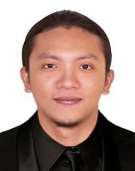 Dubai, United Arab EmiratesEmail ID: eaghton-397790@gulfjobseeker.com COMPETENCIES:Architectural Visualization | Site Supervision |Landscape Visualization | Landscape Designer | Infrastructure Visualization | Graphics Design | 3D Rendering | 3D Modelling | Design Development | Vray | Sketchup | AutoCad | Adobe Photoshop | Lumion | Revit ArchitectureExperienced in Hotel, Residential and Commercial buildings designs both interior and exterior, landscape design concept and details, MEP layout and EIFS cladding systemsFamiliar with International and Local Design StandardsKnowledgeable in detailed design development drawings and specificationsHighly proficient in Windows and Microsoft Office applicationsExcellent leadership, communication, presentation and public relation skillsWORK EXPERIENCE:Architect - Graphics (November 2017 – March 2020)Company Background:B&A is a multi-disciplinary firm providing services for architecture, landscape architecture, and engineering. One of B& A's main functions is providing landscape architecture solutions that resolve client’s functional and aesthetic requirements within specifies time scale and budget. Also, this approach blends into the local culture and environment with timeless appeal.Responsibilities:Collaborates with the Principal Landscape Architect in the development of the architectural landscape design concept and schematic stages.Handles client meetings in behalf of Principal Landscape ArchitectInterprets the hand sketches of site development, floor plans, elevations and sections into CAD drawings and further develop the drawings 3D massing into 3D renders using VRay in SketchUp.Prepares landscape design report, architectural illustrative package and presentation boards.Prepares CAD drawings in Concept, Schematic and Detail Design stages.Prepares cost estimates/computations for design report.Creates 3D virtual models of architectural landscape design and generate images from the models.Superimposes 3D models into site photos and create photomontages.Handles Site Supervision.Handles RFI’s and other technical queries from stakeholdersArchitect - Design Department HeadDesert Group / Desert Leisure Swimming Pools LLC (Sept 2014 – Oct 2017)Company Background:Desert Leisure is a Design, Construction and Maintenance of Landscapes, Swimming pools and Water features. A branch department under Desert Group Umbrella. Under Design Department, I’ve handled the landscape design and proposal section. Most of the projects under this section are residential establishments and a few commercial ones.Responsibilities:Responsible for various technical design detail preparations in line with company standards.oPrepared landscape and swimming pool design conceptoPrepared landscape and swimming pool 3D model and Visual render on SketchUpoPrepared Photoshop presentation layoutoPrepared full set landscape working drawingsEstablished general landscape requirements with clients, site investigation & analysisResponsible for initial design sketches, presentation drawings, budgets to the client.Presented proposals together with the sales executives in dealing with enquiries to clients and negotiating any amendments to the final design.Assisted in preparing contract agreements with draftsman, estimation, quantity surveyorSupervise the preparation of contract documents and working drawingsCoordinated with consultants, contractors, sub-contractor, suppliers and the likes;Developed solutions to technical problems that may arise in landscaping, swimming pools water features.Assisted in supervising engineers in the construction of the projects when required;Monitored any adjustments/modification in designs, shop drawings during the construction stage.Responsible for the design staff evaluationArchitect – Site Supervision and ManagementBelhasa Projects LLC (Jul 2008 - Aug 2014)Company Background:A design and build company that specializes in swimming pools, water features, and landscape. The company has 3 departments: Landscape, Sports & Coating, and Aquascape in which I have worked on all three.Responsibilities:Responsible for various technical design detail preparations in line with company standards.o  Prepared a detailed landscape and swimming pool designo Prepared MEP detailed layout for swimming pools and water features o Designed and prepared presentation boards for floor murals.o  Prepared EIFS cladding system detailed layout for sub department projectsOversaw preparation of working drawings and conducts on-site observation of work during construction; ensured that it is in compliance with the updated working drawings.Assisted the marketing department on technical queries from clientPrepared drawings presentation for tennis courts, basketball courts, track and field and other sport facilities.Involved in various design, development, delivery and construction of multiple public and private projects. Notable projects list as follows:High-End Projects Handled:Site Architect (Technical details on EIFS System)December 2009 – April 2011 Al Zeina Residences ProjectAl Raha Beach Development, Abu Dhabi, UAEManage the Design Team of 6 [ 5 draftsmen and an architect]production of detailed working drawingson-site queries and freehand drawingsmaterial/quantity take-offsite coordination, inspection and supervisionmaterial review and inspectionregular meetings with contractors and trade consultantsApril 2011 – December 2011Saadiyat Beach Apartments ProjectSaadiyat Island, Abu Dhabi, UAEManage the Design Team of 4 [ 3 draftsmen and an architect]production of detailed working drawingson-site queries and freehand drawingsmaterial/quantity take-offsite coordination, inspection and supervisionmaterial review and inspectionSite Architect (Various Technical Details, MEP & Landscaping)January 2012 – December 2012Luxury Villas on Emirates Hills, Dubai [ Villas 6, 8 & 9,10 ][owned by the Vaswani Brother’s - Stallion Group]Manage the Design Team of 4 [ 3 draftsmen and an architect]production of detailed working drawingson-site queries and freehand drawingssite coordination and supervisionResponsible for various technical Design DetailsMep , landscape, civil and structural worksArchitect – Supervisor – 3D Scale Model SpecialistThe Hudson Group – MLS Design Concepts / Texas Support Engineering & Architectural Services (Jul 2005 - Jul 2008)Company Background:An international design and build company in Texas USA that specializes in Hotel Chains. The company has its main construction team in the United States and an outsourced design department in the Philippines.Responsibilities:Supervised and coordinated architectural design works from United States:Designed preliminary and final schemes in AutoCAD for hotels, apartments and other commercial establishments. Both interior and exterior elements of the project.Provides full set architectural working drawings for hotels, apartments and other commercial establishments. Both interior and exterior elements of the project.Assist the technical team from abroad for various client comments and revisions.Do architectural miniature models of hotels and shipping it out to the states for entrancelobby display.QUALIFICATION:Bachelor of Science in ArchitectureUniversity of San Carlos • Cebu CityJune 1998 – Oct 2004CREDENTIALS:Architecture Board Exam PasserJune 2006A member of United Architect of the Philippines, Cebu ChapterRegistered Licensed Architect - Professional Regulatory Commission, PhilippinesCERTIFICATES:Architect LicenseJune 2006 – PresentGreen Building & LEED Core Concepts (07/2013 –08/2013)June 2006 – August 2013Synergistic Opportunities & LEED application process | Project Site Factors | Water management | Project Systems and Energy Impacts, Acquisitions, Installation and Management of Project materials | Stakeholder Involvement in Innovation | Project Surroundings and Public Outreach